Town of Lebanon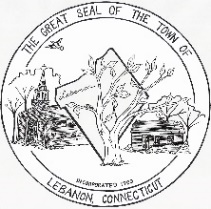 PLANNING AND ZONING COMMISSIONRegular MeetingMonday, January 10, 20227:00 p.m. Lebanon Town Hall, Downstairs Meeting RoomAGENDACALL TO ORDERMEETING MINUTESa.	December 13, 2021OLD BUSINESSNEW BUSINESS   REGULATION REVIEW SUBCOMMITTEE REPORTTOWN PLANNER REPORTEXECUTIVE SESSION - Pending litigationADJOURNMENTPhilip S. Chester, AICPTown Planner1/4/22